Р Е Ш Е Н И Е     от 26 ноября 2021г.                      рп Усть-Абакан                                 № 41Об утверждении Положения «О периодическом печатном издании «Газета муниципального образования Усть-Абаканский поссовет «ПоссФактум»»В целях реализации Федерального закона от 06.10.2003г. № 131-ФЗ «Об общих принципах организации местного самоуправления в Российской Федерации», в соответствии с Законом Российской Федерации от 27.12.1991г. № 2124-1 «О средствах массовой информации», в соответствии со ст. 29 Устава муниципального образования Усть-Абаканский поссовет,Совет депутатов Усть-Абаканского поссоветаР Е Ш И Л:1. Утвердить Положение «О периодическом печатном издании «Газета муниципального образования Усть-Абаканский поссовет «ПоссФактум»» (согласно приложению).2. Учредить периодическое печатное издание «Газета муниципального образования Усть-Абаканский поссовет «ПоссФактум»».3. Главе Усть-Абаканского поссовета заключить договоры на обработку и издание информационных материалов.4. Настоящее Решение вступает в силу со дня его официального опубликования.5. Направить настоящее Решение для подписания и опубликования в газете «Усть-Абаканские известия» и.о. Главы Усть-Абаканского поссовета Т.Ю. Можаровой.И.о. ГлавыУсть-Абаканского поссовета                                                                  Т.Ю. МожароваПредседатель Совета депутатовУсть-Абаканского поссовета                                                                   М.А. ГубинаПриложение                                                                                              к решению Совета депутатов                                                                                    Усть-Абаканского поссовета                                                                                      от 26 ноября 2021г. № 41Положение «О периодическом печатном издании «Газета муниципального образования Усть-Абаканский поссовет «ПоссФактум»»1. Общие положения1.1. Настоящее Положение о периодическом печатном издании «Газета муниципального образования Усть-Абаканский поссовет «ПоссФактум» (далее – газета) разработано в соответствии с Конституцией Российской Федерации, Законом Российской Федерации от 27.12.1991 № 2124-1 «О средствах массовой информации», Федеральным законом от 06.10.2003 № 131-ФЗ «Об общих принципах организации местного самоуправления в Российской Федерации» для издания в нем официальных сообщений и материалов, нормативных и иных актов органов местного самоуправления муниципального образования Усть-Абаканский поссовет.1.2. Газета является средством массовой информации в форме малотиражного периодического печатного издания муниципального образования Усть-Абаканский поссовет.1.3. Учредителем газеты является Администрация Усть-Абаканского поссовета Усть-Абаканского района Республики Хакасия.1.4. Официальное наименование газеты – «Газета муниципального образования Усть-Абаканский поссовет «ПоссФактум».1.5. Газета издается на русском языке, форматом А3.1.6. Согласно Федеральному закону от 29.12.1994 № 77-ФЗ «Об обязательном экземпляре документов», экземпляры газеты подлежат безвозмездной передаче в КДЦ «Имидж» и СДК «Подхоз».1.7. При публикации в газете муниципальных правовых актов указываются следующие реквизиты муниципального правового акта: наименование муниципального правового акта, дата его принятия, должностное лицо, его подписавшее и регистрационный номер.2. Цели, задачи газеты2.1. Газета учреждена для опубликования муниципальных правовых актов муниципального образования Усть-Абаканский поссовет, обсуждения проектов муниципальных правовых актов по вопросам местного значения, доведения до сведения жителей муниципального образования Усть-Абаканский поссовет официальной информации о социально-экономическом и культурном развитии муниципального образования Усть-Абаканский поссовет, о развитии его общественной инфраструктуры и иной официальной информации.3. Финансирование и издание газеты3.1. Финансирование издания газеты производится за счет средств бюджета муниципального образования Усть-Абаканский поссовет.3.2. Администрация Усть-Абаканского поссовета на принадлежащем ей компьютерном оборудовании обрабатывает материалы газеты и опубликовывает в соответствии с заключенным договором.4. Периодичность и тираж газеты4.1. Газета издается с периодичностью не реже, чем один раз в месяц и дополнительно выпускается спецвыпуск по мере необходимости для опубликования НПА.4.2. Тираж газеты определяется в соответствии с Законом Российской Федерации от 27.12.1991 № 2124-1 «О средствах массовой информации» и должен быть  не более 999 экземпляров.5. Ограничения опубликования сведений в газете5.1. Не допускается использование газеты в целях совершения уголовно наказуемых деяний, для разглашения сведений, составляющих государственную или иную специально охраняемую законом тайну, для распространения материалов, содержащих публичные призывы к осуществлению террористической деятельности или публично оправдывающих терроризм, других экстремистских материалов, материалов, пропагандирующих порнографию, культ насилия и жестокости, иных сведений, распространение которых запрещено законодательством Российской Федерации о средствах массовой информации, а также сведений, распространение которых запрещено или которые не могут быть опубликованы в соответствии с законодательством Российской Федерации.6. Распространение газеты6.1. Газета распространяется на территории муниципального образования Усть-Абаканский поссовет  путем бесплатной рассылки и не может быть предметом коммерческого распространения. 6.2. Газета, для обеспечения к ней доступа жителей муниципального образования Усть-Абаканский поссовет, направляется в Администрацию Усть-Абаканского поссовета, бюджетные учреждения и иные организации и предприятия.7. Выходные данные газеты7.1. Каждый выпуск (номер) газеты должен содержать следующие сведения:1) название издания;2) учредитель (соучредители);3) порядковый номер выпуска и дата его выхода в свет;4) тираж;5) пометка «Бесплатно»;6) адреса редакции, издателя, типографии.8. Ответственность за нарушение законодательства о средствах массовой информации8.1. Учредитель, издатель, распространители и иные лица, в соответствии с законодательством Российской Федерации о средствах массовой информации, несут ответственность за нарушения законодательства Российской Федерации о средствах массовой информации.8.2. Злоупотребление свободой массовой информации, выразившееся в нарушении требований статьи 4 Закона Российской Федерации от 27.12.1991 № 2124-1 «О средствах массовой информации» - влечет уголовную, административную, дисциплинарную или иную ответственность в соответствии с законодательством Российской Федерации.9. Хранение архива9.1. Хранение архива выпусков газеты «ПоссФактум» осуществляется Администрацией Усть-Абаканского поссовета.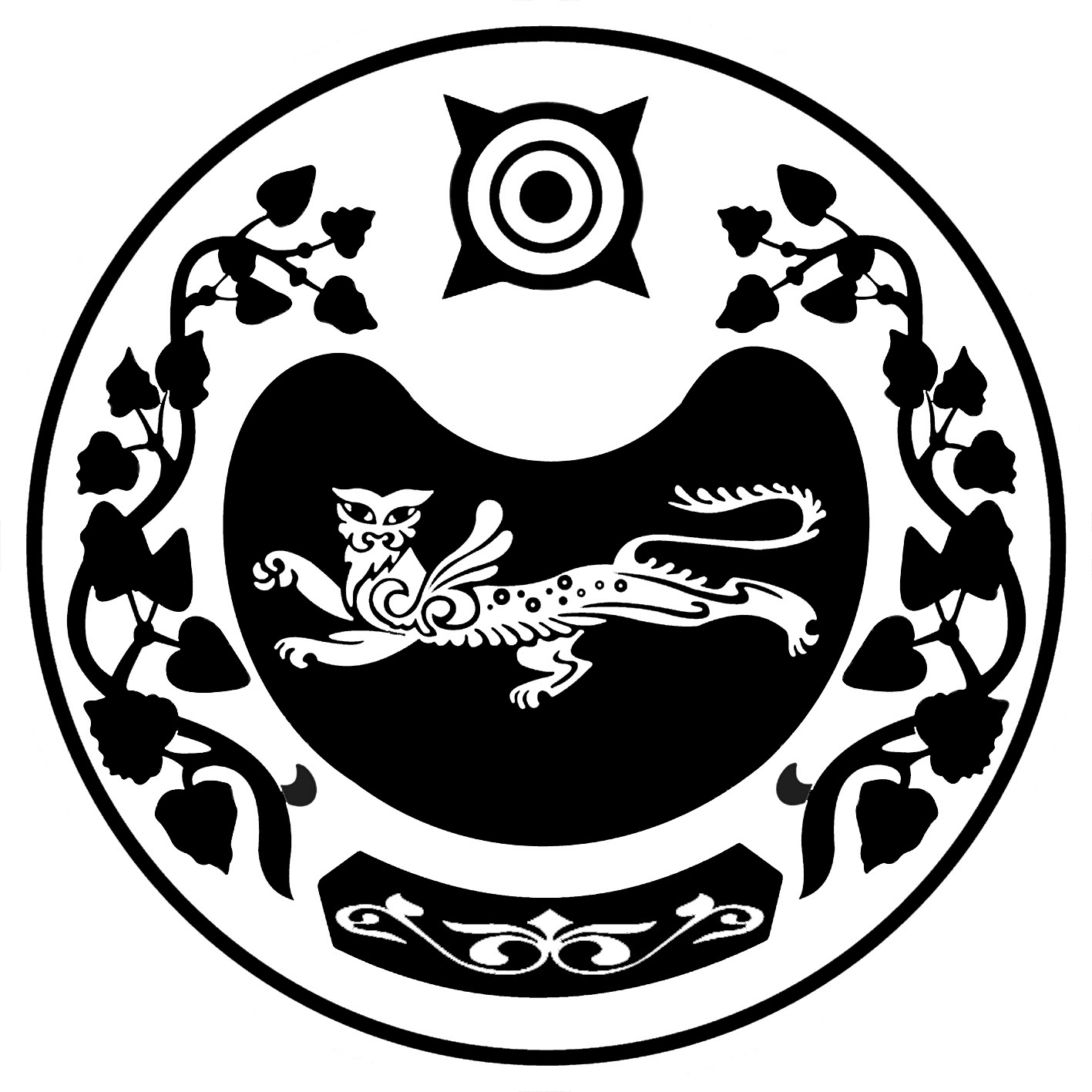 СОВЕТ ДЕПУТАТОВ УСТЬ-АБАКАНСКОГО ПОССОВЕТА